باسمه تعالي 						     		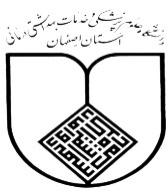  دانشگاه علوم پزشکی و خدمات بهداشتی و درمانی استان اصفهانصورتجلسه بازگشایی در حد نصاب معاملات کلان سال ----مناقصات خرید کالا / دستگاه و تجهیزات عمرانی و غیر عمرانیموضوع : بازگشایی مرحله دوم مناقصه عمومی دو مرحله ای خرید ...................................به استناد صورتجلسه مرحله اول کمیسیون مناقصات دانشگاه به شماره ------------- تاریخ ----------- ، جلسه مرحله دوم بازگشایی مناقصه مذکور ، راس ساعت ....... صبح روز  ................. مورخ ................  با حضور اعضای محترم کمیسیون مناقصات دانشگاه برگزار و نسبت به بازگشایی پاکت های ج ( پیشنهاد قیمت ) شرکت هایی که حائز امتیاز لازم از کمیته فنی بازرگانی شده اند به شرح زیر اتخاذ تصمیم گردید :توضيح: ---------------------------------------------------------------------------------------------------------------------------------------------------------------------------با توجه به صورتجلسه کمیته فنی بازرگانی به شماره --------------------------- تاریخ --------------  در خصوص امتیاز کسب شده و با در نظر گرفتن حداقل امتیاز فنی ---- و پس از بازگشایی پيشنهادهای فوق، با توجه به اينكه قيمت های پيشنهادي شرکت کنندگان ردیف .... و .... مقرون به صرفه و صلاح دانشگاه می باشد و همچنين شرکت کنندگان مذکور كليه شروط مندرج در مناقصه را پذيرفته اند لذا نتیجه مناقصه به شرح زیر اعلام می گردد:رديفنام متقاضی حقوقی/حقیقیامتیاز فنی کسب شده 
از کمیته فنی بازرگانیمبلغ برآورد اولیه ( ریال )------------------رديفنام متقاضی حقوقی/حقیقیامتیاز فنی کسب شده 
از کمیته فنی بازرگانیمبلغ کل پیشنهادی ( ریال )1234مهندس مجید طاهریان اصفهانیسرپرست مدیریت امور مالی دانشگاه و عضو کمیسیون مناقصاتدکتر محسن مصلحیمعاون توسعه مدیریت و منابع دانشگاه و عضو کمیسیون مناقصاتدکتر شاهین شیرانیرئیس دانشگاه و عضو کمیسیون مناقصات مهدی اکبری ( نماینده )تاریخ آخرین ویرایش فرم  : 1/11/1402 وحید محمدی( نماینده ) مهندس امیر نساجی( نماینده ) دکتر حمید گنجی ( نماینده ) دکتر حسین سلیمانی( نماینده ) رضا کریمی ( نماینده )